KS3 SCIENCE CURRICULUM PLAN 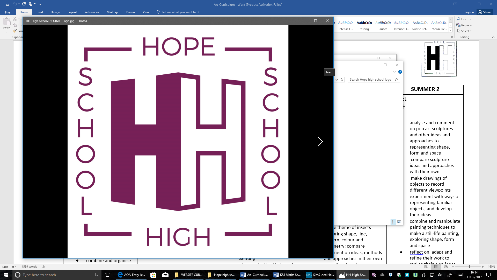 Group 1, 2 and 3TopicTerm 1 or Block 1Term 2 or Block 2Term 3 or Block 3Working scientificallyAsk relevant questions.Plan & set up simple experiments that are fair tests that involve equipment such as thermometers and stop watches.Draw simple conclusions using correct scientific language.Produce & interpret data.  Make simple conclusions.  Know repeating an experiments leads to reliable results.  Make predictions. Use standard units correctly.Draw labelled diagrams.Store results in tables & draw simple conclusions from them.Look for trends, similarities and differences.Use secondary evidence.Produce bar charts.Use evidence to suggest improvements for investigations and raise further questions.Plants Structure of a tree and a flowering plant limited to stem, root, leaves, flower.Name common trees and flowers they will find growing wild in their garden.Label a plant and know the function of each part, including stem to carry water from roots to leaves.Be able to label a flower and know it is the reproductive part of the plant. Describe how pollination occurs by insects or wind.Be able to label a flower and know it is the reproductive part of the plant.   Describe how pollination occurs by insects or wind. What are the requirements of plants to grow?Be aware that different plants require different amounts of light and water to grow.Know how seeds are formed in seed formation and describe seed dispersal.There is scope to investigate how making seeds with different masses affects how far they can be dispersed… using a hair dryer or straws.Animals including humansCalcium is needed to make strong bones. Animals cannot make their own food but eat other animals and plants. Be able to name and locate, skull, pelvis and rib cage.Name important bones of the skeleton and know the function of bones and what would happen if humans did not have bonesName common birds and mammals and know if they are herbivores or carnivores and be able to make simple comparisons.Humans need meat (protein to grow), diary, starchy foods for energy, and vegetables/fruit (for health) in their diet.Know the sense organs for sight and soundRecognise diagrams of the human circulatory system and know the function of the heart. State the job of the heart and lungs.  Know blood vessels carry food oxygen and water around the body. Know the difference in the function of arteries (away from heart) and veins (towards heart).Compare and contrast the diets of different animals.Know the function of muscles.Reinforce features of the 5 vertebrates and differences between insects and spiders, which are invertebrates.  RocksUse hand lenses or their eyes to group rocks based on whether they have grains, or crystals in them.  Describe what a fossil is.Know pumice is a light rock that can float. Know that soil comes from rocks and dead plant and animals. Identify fossils in some rocks. Reinforce that rocks can have grains or crystalsLightLight can be reflected from surfaces and know how shadows are made.  Make a shadow puppet and explain how it works. Light is needed to see and dark is the absence of light.Know that it is dangerous to look directly at the sun. Investigate the height of shadow changes during the day.  Use sunlight and chalk in the yard or torches and small toys.Forces and MagnetsKnow that magnets will stick to magnetic materials.Magnetic forces act at a distanceKnow that magnets have 2 poles - a north and a south. Suggest uses for magnetsBe able to predict whether magnets will attract or repel based on the poles that are brought together. Show this by dangling a magnet on a sting and bring another magnet towards it.  Evolution and InheritanceKnow that without fossils we may never have known that animals have adapted slowly over time.  Describe how offspring are not identical to either parent but inherit features from both. Describe how animals are adapted - both those who are predators and prey. Recognise which features an offspring has inherited from which parent. Know how plants are adapted to live in the desert.Know that Charles Darwin suggested the theory of evolution that states that organisms change slowly over time to adapt to their surroundings in order to survive.ElectricityRecognise and draw symbols for wires, cells, bulbs, buzzers and switches. Investigate what happens to the brightness of bulbs when the number of cells are increased. Build circuits from circuit diagrams and vice versa. Investigate role of switches and conductors.